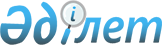 О внесении изменений в указы Президента Республики Казахстан от 19 марта 2003 года № 1042 "О Комиссии по правам человека при Президенте Республики Казахстан" и от 1 февраля 2006 года № 56 "О Национальной комиссии по делам женщин и семейно-демографической политике при Президенте Республики Казахстан"Указ Президента Республики Казахстан от 4 декабря 2014 года № 971Подлежит опубликованию      

в Собрании актов Президента и  

Правительства Республики Казахстан

      ПОСТАНОВЛЯЮ:



      1. Внести изменения в следующие указы Президента Республики Казахстан:



      1) в Указ Президента Республики Казахстан от 19 марта 2003 года № 1042 «О Комиссии по правам человека при Президенте Республики Казахстан» (САПП Республики Казахстан, 2003 г., № 11, ст. 125):



      ввести в состав Комиссии по правам человека при Президенте

Республики Казахстан, утвержденный вышеназванным Указом:

      Кима                    - депутата Сената Парламента Республики

      Георгия Владимировича     Казахстан (по согласованию),      Соловьеву -             - депутата Мажилиса Парламента

      Айгуль Сагадибековну      Республики Казахстан (по

                                согласованию);



      вывести из состава указанной Комиссии: Абдыкаликову Г.Н., Джалмагамбетову С.Ж.;



      2) в Указ Президента Республики Казахстан от 1 февраля 2006 года № 56 «О Национальной комиссии по делам женщин и семейно-демографической политике при Президенте Республики Казахстан» (САПП Республики Казахстан, 2006 г., № 5, ст. 39):



      в Положении о Национальной комиссии по делам женщин и семейно-демографической политике при Президенте Республики Казахстан, утвержденном вышеназванным Указом:



      подпункт 1) пункта 3 изложить в следующей редакции:

      «1) выработка рекомендаций по определению приоритетов, формированию и реализации комплексной государственной политики в отношении семьи, равенства женщин и мужчин в контексте «Стратегии «Казахстан - 2050»: новый политический курс состоявшегося государства»,  Стратегии гендерного равенства в Республике Казахстан на 2006-2016 годы и международных договоров по вопросам семьи и гендерного равенства, участником которых является Казахстан;»;



      пункт 7 изложить в следующей редакции:

      «7. Комиссия состоит из председателя, заместителей председателя, секретаря и ее членов. Президент Республики Казахстан определяет ее персональный состав.»;



      подпункт 4) пункта 12 изложить в следующей редакции:

      «4) созывает заседания Комиссии и председательствует на них. В отсутствие председателя Комиссии на заседаниях председательствует один из заместителей председателя Комиссии;»;



      пункт 12-1 изложить в следующей редакции:

      «12-1. В отсутствие председателя Комиссии служебные документы, рекомендации и заключения Комиссии подписывает один из заместителей председателя.»;



      состав Национальной комиссии по делам женщин и семейно-демографической политике при Президенте Республики Казахстан, утвержденный вышеназванным Указом, изложить в новой редакции согласно приложению к настоящему Указу.



      2. Настоящий Указ вводится в действие со дня подписания.      Президент

      Республики Казахстан                       Н. Назарбаев

ПРИЛОЖЕНИЕ        

к Указу Президента    

Республики Казахстан   

от 4 декабря 2014 года № 971

УТВЕРЖДЕН        

Указом Президента    

Республики Казахстан   

от 1 февраля 2006 года № 56 

СОСТАВ

Национальной комиссии по делам женщин и семейно-

демографической политике при Президенте

Республики КазахстанАбдыкаликова               - Государственный секретарь Республики

Гульшара Наушаевна           Казахстан, председательСулеймен                   - член Центральной избирательной комиссии

Ляззат Жанылыскызы           Республики Казахстан, заместитель

                             председателяТарасенко                  - депутат Мажилиса Парламента Республики

Елена Ивановна               Казахстан, заместитель председателя

                             (по согласованию)Сыздыкова                  - директор товарищества с ограниченной

Шолпан Викторовна            ответственностью «Деловой мир Астана»,

                             главный редактор казахстанского

                             экономического журнала «Деловой мир»,

                             секретарь (по согласованию)Абильдина                  - певица, заслуженная артистка Казахстана

Каракат Тулкибаевна          (по согласованию)Абылкасымова               - вице-министр национальной экономики

Мадина Ерасыловна            Республики КазахстанАзимова                    - вице-министр юстиции Республики

Эльвира Абилхасимовна        КазахстанАйтпаева                   - председатель Комитета по правовой

Сауле Муханбедиановна        статистике и специальным учетам

                             Генеральной прокуратуры Республики

                             КазахстанБайкошкарова               - руководитель клиники репродукции

Салтанат Берденовна          человека «Экомед» (по согласованию)Бортник                    - депутат Сената Парламента Республики

Михаил Михайлович            Казахстан (по согласованию)Ибрагимова                 - председатель правления акционерного

Ляззат Еркеновна             общества «Фонд развития

                             предпринимательства «Даму» (по

                             согласованию)Иксанова                   - председатель Комитета по социально-

Гульнар Мустахимовна         культурному развитию Мажилиса

                             Парламента Республики Казахстан (по

                             согласованию)Калтаева                   - председатель общественного объединения

Ляззат Молдабековна          «Ассоциация женщин с инвалидностью

                             «Шырак» (по согласованию)Курманбаева                - ректор Казахского гуманитарно-

Шырын Асылхановна            юридического инновационного

                             университета (по согласованию)Мукей Айгуль               - пресс-секретарь АО «Национальная

                             компания «Астана ЭКСПО-2017»

                             (по согласованию)Мусаходжаева               - ректор Казахского национального

Айман Кожабековна            университета искусств (по согласованию)Назарбаева                 - Первая Леди Республики Казахстан

Сара Алпысовна               (по согласованию)Нукетаева                  - ректор республиканского государственного

Динар Жусупалиевна           казенного предприятия «Казахский

                             государственный женский педагогический

                             университет» Министерства образования

                             и науки Республики Казахстан

                             (по согласованию)Омарбекова                 - президент общественного

Жулдыз Кажикеновна           благотворительного фонда «Бауыржан»

                             (по согласованию)Сарсембаева                - президент республиканского

Раушан Биргебаевна           общественного объединения «Ассоциация

                             деловых женщин Казахстана»

                             (по согласованию)Туткушев                   - генеральный менеджер департамента

Бексултан Серикпаевич        интегрированной академической системы

                             здравоохранения «Назарбаев

                             Университета» (по согласованию)Хайруллина                 - председатель правления общественного

Асия Укеевна                 объединения «Лига женщин творческой

                             инициативы» (по согласованию)Шаукенова                  - директор Института философии,

Зарема Каукеновна            политологии и религиоведения Комитета

                             науки Министерства образования и науки

                             Республики Казахстан (по согласованию)
					© 2012. РГП на ПХВ «Институт законодательства и правовой информации Республики Казахстан» Министерства юстиции Республики Казахстан
				